graduate COMMITTEE 
curriculum PROPOSAL FORM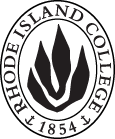 Cover page						Scroll over blue text to see further instructionsB.  NEW OR REVISED COURSES:D. SignaturesChanges that directly impact more than one department/program MUST have the signatures of all relevant department chairs, program directors, and relevant dean (e.g. when creating/revising a program using courses from other departments/programs). Proposals that do not have appropriate approval signatures will not be considered. Type in name of person signing and their position/affiliation.Send electronic files of this proposal and accompanying catalog copy to graduatecommittee@ric.edu and a printed or electronic signature copy of this form to the current Chair of Graduate Committee. Check Graduate Committee website for due dates.D.1. Approvals:   required from programs/departments/deans who originate the proposal.  may include multiple departments, e.g., for joint/interdisciplinary prposals. D.2. Acknowledgements: REQUIRED from OTHER PROGRAMS/DEPARTMENTS IMPACTED BY THE PROPOSAL. SIGNATURE DOES NOT INDICATE APPROVAL, ONLY AWARENESS THAT THE PROPOSAL IS BEING SUBMITTED.  List all other programs and departments affected by this proposal.  Signatures from these departments are required in the signature section. CONCERNS SHOULD BE BROUGHT TO THE GRADUATE COMMITTEE MEETING FOR DISCUSSION. A.1. Course or programSPED 513: Characteristics/Needs of Young Exceptional ChildrenAll courses are in the Early Childhood Special Education ProgramSPED 513: Characteristics/Needs of Young Exceptional ChildrenAll courses are in the Early Childhood Special Education ProgramSPED 513: Characteristics/Needs of Young Exceptional ChildrenAll courses are in the Early Childhood Special Education ProgramSPED 513: Characteristics/Needs of Young Exceptional ChildrenAll courses are in the Early Childhood Special Education ProgramSPED 513: Characteristics/Needs of Young Exceptional ChildrenAll courses are in the Early Childhood Special Education ProgramReplacing SPED 513: Orientation to the Education of Young Children with Special NeedsSPED 513: Orientation to the Education of Young Children with Special NeedsSPED 513: Orientation to the Education of Young Children with Special NeedsSPED 513: Orientation to the Education of Young Children with Special NeedsSPED 513: Orientation to the Education of Young Children with Special NeedsA.2. Proposal typeCourse:  revision Course:  revision Course:  revision Course:  revision Course:  revision A.3. OriginatorKalli KempKalli KempHome departmentHome departmentSpecial EducationSpecial EducationA.4. Rationale/ContextThe purpose of this proposal is toRevise the course titles and descriptions for SPED 513 to more accurately describe revisions made to the content of the courses.SPED 513 has been updated to include important content from a proposed deleted course, SPED 517.  See course deletion proposal for more details.The purpose of this proposal is toRevise the course titles and descriptions for SPED 513 to more accurately describe revisions made to the content of the courses.SPED 513 has been updated to include important content from a proposed deleted course, SPED 517.  See course deletion proposal for more details.The purpose of this proposal is toRevise the course titles and descriptions for SPED 513 to more accurately describe revisions made to the content of the courses.SPED 513 has been updated to include important content from a proposed deleted course, SPED 517.  See course deletion proposal for more details.The purpose of this proposal is toRevise the course titles and descriptions for SPED 513 to more accurately describe revisions made to the content of the courses.SPED 513 has been updated to include important content from a proposed deleted course, SPED 517.  See course deletion proposal for more details.The purpose of this proposal is toRevise the course titles and descriptions for SPED 513 to more accurately describe revisions made to the content of the courses.SPED 513 has been updated to include important content from a proposed deleted course, SPED 517.  See course deletion proposal for more details.The purpose of this proposal is toRevise the course titles and descriptions for SPED 513 to more accurately describe revisions made to the content of the courses.SPED 513 has been updated to include important content from a proposed deleted course, SPED 517.  See course deletion proposal for more details.A.5. Student impactPositive impact is expected as course titles will provide students a clearer understanding of course topics.Positive impact is expected as course titles will provide students a clearer understanding of course topics.Positive impact is expected as course titles will provide students a clearer understanding of course topics.Positive impact is expected as course titles will provide students a clearer understanding of course topics.Positive impact is expected as course titles will provide students a clearer understanding of course topics.Positive impact is expected as course titles will provide students a clearer understanding of course topics.A.6. Impact on other programsStudents from two other programs may take these courses (M.Ed. in Early Childhood may take either SPED 513 and SPED 516, M.Ed in Severe Intellectual Disabilities may take SPED 513).  Positive impact is also expected as course titles will provide students a clearer understanding of course topics.Students from two other programs may take these courses (M.Ed. in Early Childhood may take either SPED 513 and SPED 516, M.Ed in Severe Intellectual Disabilities may take SPED 513).  Positive impact is also expected as course titles will provide students a clearer understanding of course topics.Students from two other programs may take these courses (M.Ed. in Early Childhood may take either SPED 513 and SPED 516, M.Ed in Severe Intellectual Disabilities may take SPED 513).  Positive impact is also expected as course titles will provide students a clearer understanding of course topics.Students from two other programs may take these courses (M.Ed. in Early Childhood may take either SPED 513 and SPED 516, M.Ed in Severe Intellectual Disabilities may take SPED 513).  Positive impact is also expected as course titles will provide students a clearer understanding of course topics.Students from two other programs may take these courses (M.Ed. in Early Childhood may take either SPED 513 and SPED 516, M.Ed in Severe Intellectual Disabilities may take SPED 513).  Positive impact is also expected as course titles will provide students a clearer understanding of course topics.Students from two other programs may take these courses (M.Ed. in Early Childhood may take either SPED 513 and SPED 516, M.Ed in Severe Intellectual Disabilities may take SPED 513).  Positive impact is also expected as course titles will provide students a clearer understanding of course topics.A.7. Resource impactFaculty PT & FT: No impact noted.No impact noted.No impact noted.No impact noted.No impact noted.A.7. Resource impactLibrary:No impact noted.No impact noted.No impact noted.No impact noted.No impact noted.A.7. Resource impactTechnologyNo impact noted.No impact noted.No impact noted.No impact noted.No impact noted.A.7. Resource impactFacilities:No impact noted.No impact noted.No impact noted.No impact noted.No impact noted.A.7. Resource impactPromotion/ Marketing needs Promotional materials will be required to communicate updated program and course information.Promotional materials will be required to communicate updated program and course information.Promotional materials will be required to communicate updated program and course information.Promotional materials will be required to communicate updated program and course information.Promotional materials will be required to communicate updated program and course information.A.8. Semester effectiveFall 2019A.9. Rationale if sooner than next fallA.9. Rationale if sooner than next fallOld (for revisions only – list only information that is being revised)NewB.1. Course prefix and number SPED 513SPED 513B.2. Cross listing number if anyB.3. Course title Orientation to the Education of Young Children with Special NeedsCharacteristics/Needs of Young Exceptional ChildrenB.4. Course description The entire range of disabilities that become manifest during the period from birth to six is examined. Emphasis is on a delineation of the population, methods, and criteria for early identification.The range of disabilities that manifest during the period from birth to six is examined. Emphasis is placed upon understanding characteristics, needs, medical considerations, identification, legal/ethical principles, and service approaches.B.5. Prerequisite(s)B.6. OfferedB.7. Contact hours B.8. Credit hoursB.9. Justify differences if anyB.10. Grading system B.11. Instructional methodsB.12.CategoriesB.13. How will student performance be evaluated?B.14. Redundancy with, existing coursesB. 15. Other changes, if anyB.16. Course learning outcomes: List each outcome in a separate rowProfessional organization standard(s), if relevant How will the outcome be measured?Gain a fundamental understanding of the physical and physiologic basis of childhood disabling conditions, biological and environmental factors that may influence both pre- and post-natal development, and to understand the implications of disabilities and medical conditions for growth, development, and learning over time (RIPTS 3, 4; CEC 1; Equity)Online AssignmentsGain understanding about the contemporary medical diagnostic and intervention techniques pertaining to these conditions, and to gain understanding about the value and limitations of information provided by medical specialists in terms of developing effective intervention and treatment plans (RIPTS 7, 11; CEC 1, 6, 7; Equity)Online AssignmentsGain understanding of the association between early life experiences and brain architecture. (RIPTS 3; CEC 1; Equity)Online AssignmentsGain understanding of conceptual frameworks for identifying and defining infants and preschool children with disabilities and vulnerabilities in early intervention and early childhood special education programs. (RIPTS 11; CEC 1, 4; Equity, Data-Based Instruction)Conceptual PaperGain understanding of contemporary literature pertaining to the effectiveness of programs for established conditions, biologically vulnerable, and environmentally vulnerable children and families (RIPTS 11; CEC 6; Equity)Concept PaperOnline AssignmentsGain understanding of the philosophical foundations, legal, ethical, and policy issues related to service delivery and programming for young children with disabilities and their families  (RIPTS 11; CEC 6; Equity)Concept paperOnline AssignmentsGain understanding of how medical conditions and disability may impact family priorities, resources, and needs, and to understand how family background, culture, resources, priorities, and values may impact service delivery and decision-making for young children with disabilities and their families (RIPTS 7, 11; CEC 1, 6; Equity)Concept paperOnline AssignmentsGain understanding about the value and importance of interdisciplinary diagnosis and treatment, and to demonstrate competency and confidence in effectively communicating with a variety of service providers on behalf of the children in their classrooms and programs (RIPTS 7, 11; CEC 4, 6, 7; Equity)Concept paperOnline AssignmentsGain basic understanding of adaptations and assistive technology that may be used to support the development, independence, and access of young students with exceptionalities and their families, and develop understanding of available resources and transdisciplinary collaboration to support the implementation of assistive technology (RIPTS 7, CEC 5, Technology)Online AssignmentsGain understanding of the ways in which young children with disabilities initiate and show interests or preferences, and develop skills in responding and supporting other caregivers to respond to these preferences and interests. (RIPTS 3, 4, 8, CEC 1, Equity)Online AssignmentsB.17. Topical outline:  Do NOT insert a full syllabus, only the topical outlineIntroduction to Special EducationHistoryLegal IssuesIDEA – Part B and Part CReferral and Evaluation ProcessEthical IssuesDevelopmental DisabilitiesFetal Development and Typical Development in the First YearsBrain DevelopmentRiskResiliencyCauses – Biological and EnvironmentalPrematurityCharacteristics, Needs, CausesIdentification/DiagnosisTreatment ApproachesSensory ImpairmentsVision ImpairmentsHearing ImpairmentsCharacteristics, Needs, CausesIdentification/DiagnosisTreatment ApproachesPhysical DisabilitiesCerebral PalsySpina BifidaMuscular DystrophyHealth ImpairmentsCharacteristics, Needs, CausesIdentification/DiagnosisTreatment ApproachesAutism Spectrum DisorderCharacteristics, Needs, CausesIdentification/DiagnosisTreatment ApproachesDevelopmental Delay and Intellectual DisabilityCharacteristics, Needs, CausesIdentification/DiagnosisTreatment ApproachesEmotional and Behavior DisordersCharacteristics, Needs, CausesIdentification/DiagnosisTreatment ApproachesSpeech and Language ImpairmentCharacteristics, Needs, CausesIdentification/DiagnosisTreatment ApproachesCollaborationWorking with familiesWorking with medical professionalsWorking with outside agenciesWorking with related service providersServices/Resources available in Rhode IslandSupporting Young Children with DisabilitiesAdapting the Learning EnvironmentDeveloping IndependenceDEC Recommended Practices of EnvironmentSupporting Young Children with DisabilitiesIdentifying interests, preferences, and initiations of young children with disabilitiesSupporting positive, reciprocal relationships and interactionsDEC Recommended Practices of InteractionINSTRUCTIONS FOR PREPARING THE CATALOG COPY:  The proposal must include all relevant pages from the college catalog, and must show how the catalog will be revised.  (1) Go to the “Forms and Information” page on the Graduate Committee website. Scroll down until you see the Word files for the current catalog. (2) Download ALL catalog sections relevant for this proposal, including course descriptions and/or other affected programs.  (3) Place ALL relevant catalog copy into a single file.  Put page breaks between sections and delete any catalog pages not relevant for this proposal. (4) Using the track changes function, revise the catalog pages to demonstrate what the information should look like in next year’s catalog.  (5) Check the revised catalog pages against the proposal form, especially making sure that program totals are correct if adding/deleting course credits.  NamePosition/affiliationSignatureDateKalli KempProgram Director of Early Childhood Special Education M.Ed. ProgramYing Hui-MichaelChair of Special Education Gerri August or Julie HorwitzCo-Deans of FSEHDNamePosition/affiliationSignatureDateSue DellProgram Director of Severe Intellectual Disabilities M.Ed. ProgramMary Ellen McGuire-SchwartzProgram Director of Early Childhood Education M.Ed. Program